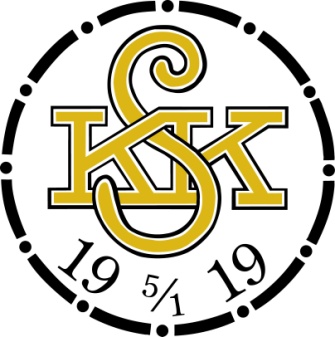 KATRINEHOLMS SPORTKLUBB FOTBOLLKLUBBOrg.nr. 818501-5594BUDGETFÖRSLAG FÖR VERKSAMHETSÅRET 2024-01-01 – 2024-12-31KKR		2023	2023	2024Intäkter		Utfall	Budget	Budget		 Match-/tävlingsverksamhet		337	225	225Cuper/fotbollsskolor		908	150	800Sponsorer/Reklam		250	300	300Lotterier		34	75	35Försäljning		94	50	70Medlemsavgifter		85	90	95Bidrag		728	600	600Övriga intäkter		    16	  10	  10Summa intäkter		2 452	1 500	2 135KostnaderMatch-/tävlingsverksamhet		1 053	900	1 100Cuper/fotbollskolor		484	50	500Sponsorer/Reklam		-	20	20Försäljning		51	30	30Div. övriga kostnader		101	60	85Personalkostnader		386	400	400Summa kostnader		2 075	1 460	2 135Beräknat resultat		377	40	0